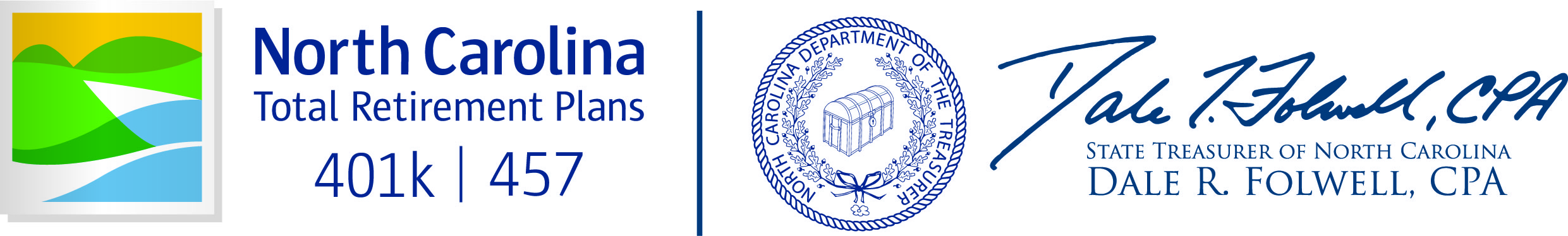 September 2023 Retirement Webinar Events for Teachers & State EmployeesThe NC Total Retirement Plans Team is offering the following webinars to help you learn more about your retirement plan benefits and steps you can take for a more secure retirement.Click on the registration link to register for any session that interests you. Tip: Hold down the Control key while clicking the link if you can’t access the registration link.Please note there may be multiple dates and times listed so you can select the one that works best for your schedule.Registration is easy:Click on the link in the table above to register.Once you register for a session, you will receive a confirmation email that contains a calendar invite. Be sure to “ACCEPT” the invite so it populates your calendar.On the day of the webinar, please remember:To attend the session, click on the link in your calendar invite. You can join up to 5 minutes early.You will be asked to enter in your name, email, and employer. Be sure to log in with the email address that you registered with!You will then be asked how you want to hear the session – choose the option to use the computer for audio if you have speakers or a headset for listening or choose to “Call In” and a toll-free number and passcode will display for you to dial in from your cell or land line. We look forward to seeing you there!Retirement counselors are registered with Empower Financial Services, Inc., Member FINRA/SIPC. EFSI is an affiliate of Empower Retirement, LLC; Empower Funds, Inc.; and registered investment adviser Empower Advisory Group, LLC. This material is for informational purposes only and is not intended to provide investment, legal or tax recommendations or advice.Participants using the Retirement Income Calculator should consider other assets, income, and investments (e.g., equity in a home, Social Security benefits, individual retirement plan investments, etc.) when assessing the adequacy of the estimated income stream as provided by this tool. The Retirement Income Calculator is hypothetical and for illustrative purposes only and is not intended to represent the performance of any specific investment, which may fluctuate. There is no assurance that retirement income objectives will be met. It is possible to lose money by investing in securities.Empower Retirement, LLC provides the communications and recordkeeping services for the NC 401(k) and NC 457 Plans. The investments offered to you within the NC 401(k) and NC 457 Plans are not offered by or affiliated with Empower Retirement.North Carolina Total Retirement Plans and the North Carolina Total Retirement Plans logo are service marks of the North Carolina Department of State Treasurer.Retirement products and services are provided by Empower Annuity Insurance Company, Hartford, CT, or its affiliates. “EMPOWER” and all associated logos and product names are trademarks of Empower Annuity Insurance Company of America. ©2023 Empower Retirement, LLC. All rights reserved. RO2662941-0123DayDate(s)TimeTopicRegistration LinkWednesday9/69/134-4:45pm12-12:45pmWhat Happens When You Leave?Keep your money in the NC Plans? Make a withdrawal? Rollover? Whether you’re retiring or terminating employment, you’ve worked hard to save for retirement. Discover in this webinar the options available to you when you leave employment.Audience: Local Government Employees nearing retirement.Register HereRegister HereThursday9/79/219:30-11 amNC Total Retirement Planning Webinar for TSERS EmployeesThis interactive webinar is a joint presentation hosted by the NC Department of State Treasurer Retirement Systems Division discussing the Teachers’ & State Employees Retirement System, the NC 401(k) & NC 457, and the retirement process. Audience: Teachers & State Employees nearing retirement.Register HereThursday9/73:30-4:15pmNC Plans en EspañolJoin Cecilia Fields for a presentation regarding the NC 401(k) & NC 457 Retirement Plans presented in Spanish.Audience: State Employees who prefer to hear the presentation in SpanishRegister HereThursday9/144-5pmDigital Tools in the NC 401(k) & NC 457 PlansThe NC Plans have a host of digital tools that you can use to monitor your account(s) and to learn more about planning and saving for retirement. Get to know the Retirement Income Calculator and other tools that can help you estimate your potential income in retirement and demonstrate how small contribution changes today can make a big impact on your retirement readiness. Audience: Participants in the NC 401(k) & NC 457 Retirement PlansRegister HereThursday9/149/283-4:30pmNC Total Retirement Planning Webinar for TSERS EmployeesThis interactive webinar is a joint presentation hosted by the NC Department of State Treasurer Retirement Systems Division discussing the Teachers’ & State Employees Retirement System, the NC 401(k) & NC 457, and the retirement process. Audience: Teachers & State Employees nearing retirement.Register HereThursday9/144-5pmDigital Tools in the NC 401(k) & NC 457 PlansThe NC Plans have a host of digital tools that you can use to monitor your account(s) and to learn more about planning and saving for retirement. Get to know the Retirement Income Calculator and other tools that can help you estimate your potential income in retirement and demonstrate how small contribution changes today can make a big impact on your retirement readiness. Audience: Participants in the NC 401(k) & NC 457 Retirement PlansRegister HereTuesday9/194-4:45pmGet to Know the NC 457 PlanJoin Donny Dutton, Retirement Education Counselor with Empower for this overview of the NC Total Retirement Plans includes information on the benefits that may be available to you through your pension, the NC 457, and Social Security to help you build retirement savings.Register HereWednesday9/2010:30-11:30amProtecting Your 401(k) & NC 457 Online AccountsThis presentation highlights trends in cybersecurity, account security myths, and demonstrates the available resources of the myNCPlans.com website to assure the security of your online accounts.Audience: Participants in the NC 401(k) & NC 457 Retirement PlansRegister HereThursday9/2112-12:45pmGet to Know the NC 401(k) PlanJoin Donny Dutton, Retirement Education Counselor with Empower for this overview of the NC Total Retirement Plans includes information on the benefits that may be available to you through your pension, the NC 401(k), and Social Security to help you build retirement savings.Audience: Local Government Employees Register HereMonday-FridayVariable30 minutesSchedule a personal consultation with Donny Dutton to discuss your retirement-related questions. Register Here